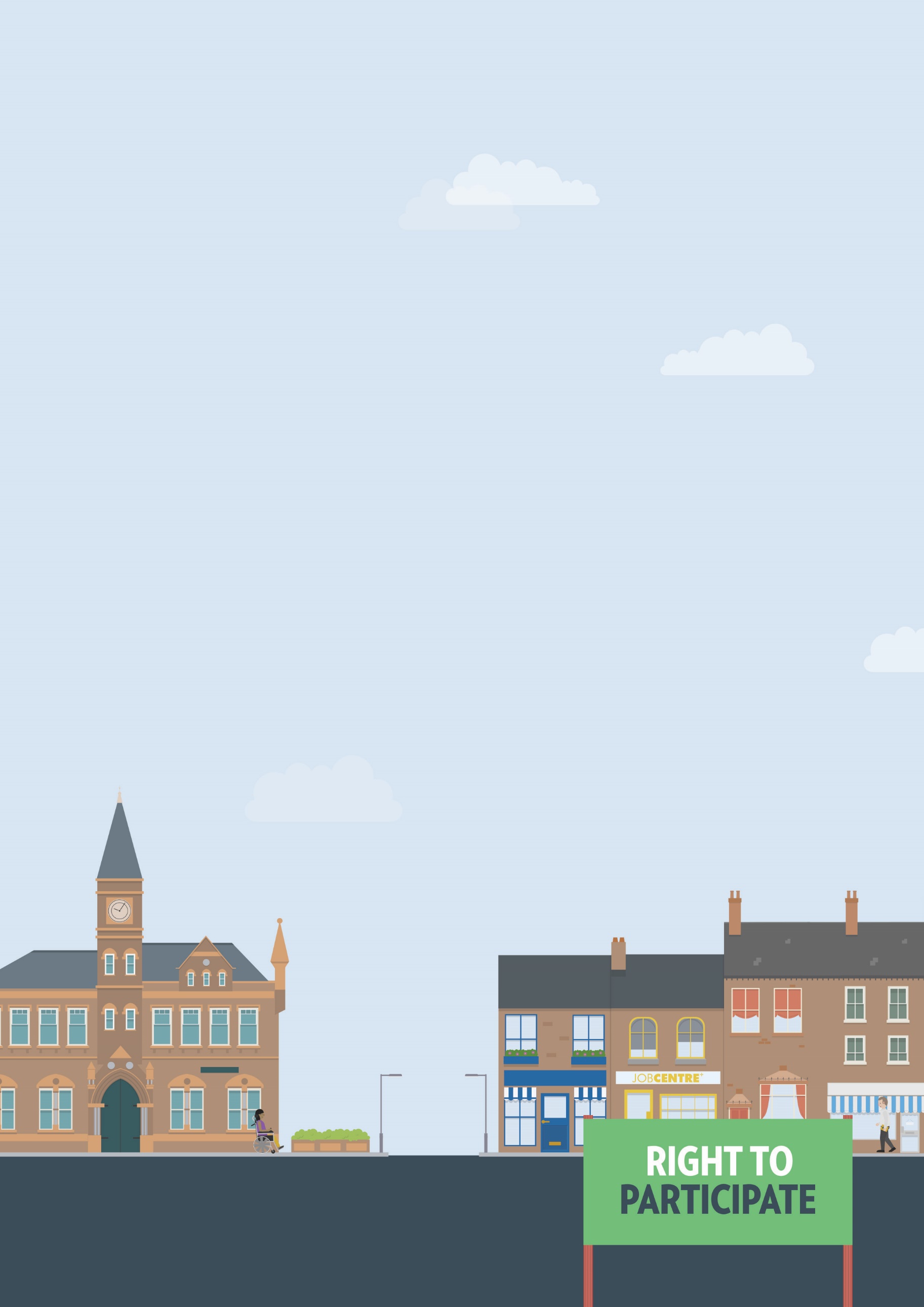 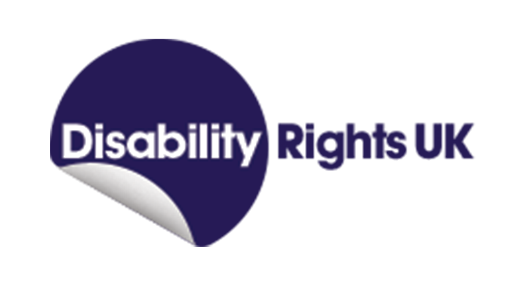 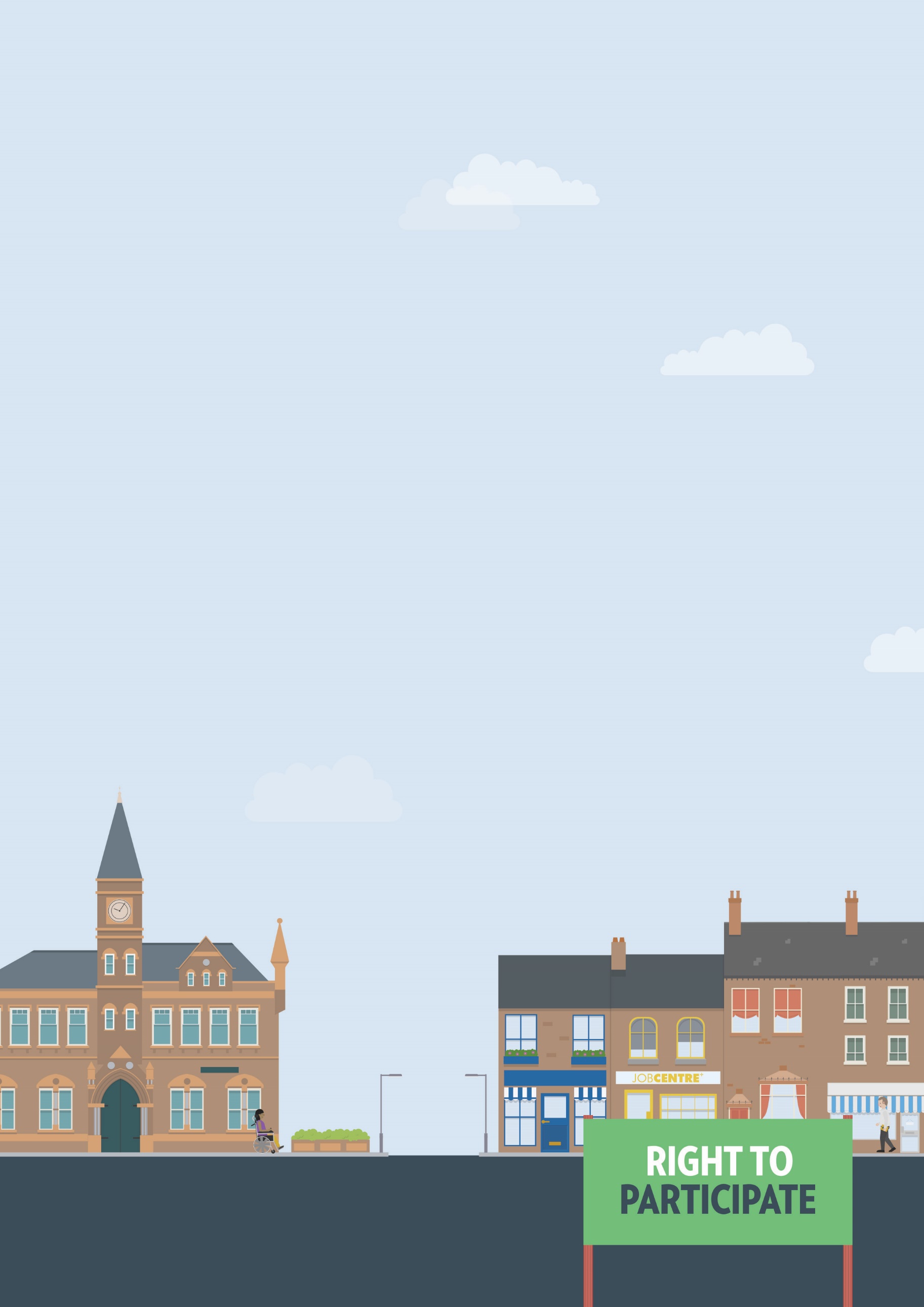 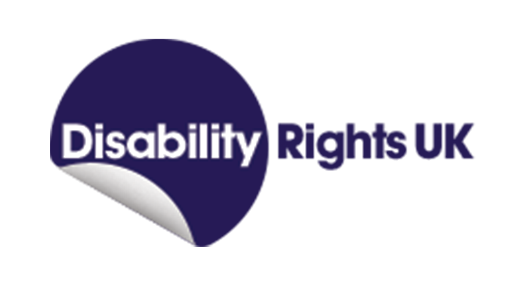 Useful knowledgeUnder the Equality Act 2010, disability harassment is defined as “where a person engages in unwanted conduct related to a disability and the conduct has the purpose or effect of(a) violating another person's dignity, or(b) creating an intimidating, hostile, degrading, humiliating or offensive environment for that person”Harassment can take the form of, but isn’t restricted to, written or spoken words, online messages and images, physical gestures or facial expressions.Useful skillsEffective communicationOpennessSelf-awarenessProblem solvingWays to assert your legal rightsDocument when, where and how the harassment occurred. If possible, speak to or write an email or letter explaining the impact it has upon you. Although not excusing it, they may not have understood the implications of their actions. If this isn’t possible, or you have tried and it unfortunately hasn’t worked, you should then raise the issue with your line manager. If the person responsible for the harassment is your line manager, contact their line manager, head of their department, or equivalent. They should then contact the harasser on your behalf. Click here for template complaint letterIf you still don’t get a satisfactory resolution, you can take a claim for disability harassment to an employment tribunal (ET). There are timescales within which a claim should be made. In general, the time limit within which a claim of harassment must be raised is three months less one day from the date of the harassment taking place, or from the end of your employment with regard to a former employer. However, for many reasons it is always advisable to take action as soon as possible.Before taking a former employer to an employment tribunal, you must first attempt what is termed ‘early conciliation’. Early conciliation is a service delivered by the Advisory, Conciliation and Arbitration Service (ACAS), a publicly funded but independent organisation. Engaging early conciliation can reduce the stress and anxiety caused by taking a claim to an ET. If engaged within its own time limit (also three months less one day), early conciliation extends the time period for taking action via an employment tribunal (if early conciliation doesn’t work).If you’re a member of a trade union, it is worth engaging their support as early as possible, but at any stage of the process. Find out more about joining a trade union here.You can have confidence in 
the process becauseDisabled employees are protected from discrimination, 
harassment and victimisation by The Equality Act 2010.  You can get more help from The Equality Advisory & Support 
Service (EASS) runs a free helpline assisting individuals with equality and human rights issues across England, Scotland and Wales.ACAS runs the Early Conciliation service for when you can’t sort out things directly with an employer. 